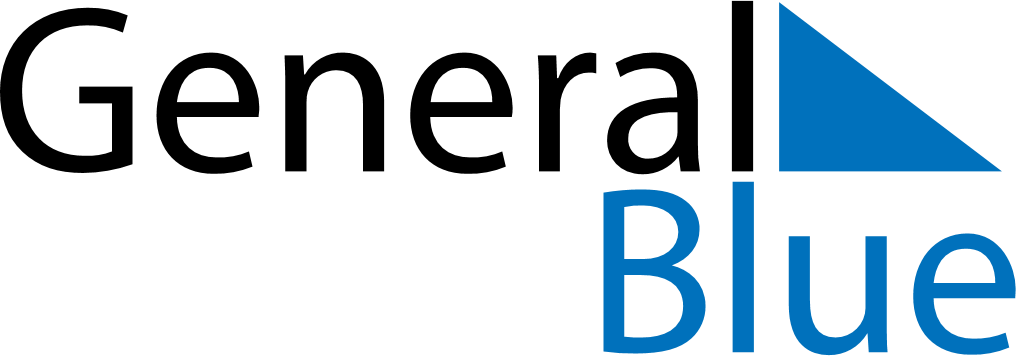 May 2024May 2024May 2024May 2024May 2024May 2024Chaicun, Shanxi, ChinaChaicun, Shanxi, ChinaChaicun, Shanxi, ChinaChaicun, Shanxi, ChinaChaicun, Shanxi, ChinaChaicun, Shanxi, ChinaSunday Monday Tuesday Wednesday Thursday Friday Saturday 1 2 3 4 Sunrise: 5:33 AM Sunset: 7:20 PM Daylight: 13 hours and 46 minutes. Sunrise: 5:32 AM Sunset: 7:21 PM Daylight: 13 hours and 48 minutes. Sunrise: 5:31 AM Sunset: 7:22 PM Daylight: 13 hours and 50 minutes. Sunrise: 5:30 AM Sunset: 7:23 PM Daylight: 13 hours and 52 minutes. 5 6 7 8 9 10 11 Sunrise: 5:29 AM Sunset: 7:24 PM Daylight: 13 hours and 54 minutes. Sunrise: 5:28 AM Sunset: 7:25 PM Daylight: 13 hours and 56 minutes. Sunrise: 5:27 AM Sunset: 7:25 PM Daylight: 13 hours and 58 minutes. Sunrise: 5:26 AM Sunset: 7:26 PM Daylight: 14 hours and 0 minutes. Sunrise: 5:25 AM Sunset: 7:27 PM Daylight: 14 hours and 2 minutes. Sunrise: 5:24 AM Sunset: 7:28 PM Daylight: 14 hours and 4 minutes. Sunrise: 5:23 AM Sunset: 7:29 PM Daylight: 14 hours and 6 minutes. 12 13 14 15 16 17 18 Sunrise: 5:22 AM Sunset: 7:30 PM Daylight: 14 hours and 8 minutes. Sunrise: 5:21 AM Sunset: 7:31 PM Daylight: 14 hours and 9 minutes. Sunrise: 5:20 AM Sunset: 7:32 PM Daylight: 14 hours and 11 minutes. Sunrise: 5:19 AM Sunset: 7:33 PM Daylight: 14 hours and 13 minutes. Sunrise: 5:18 AM Sunset: 7:34 PM Daylight: 14 hours and 15 minutes. Sunrise: 5:18 AM Sunset: 7:34 PM Daylight: 14 hours and 16 minutes. Sunrise: 5:17 AM Sunset: 7:35 PM Daylight: 14 hours and 18 minutes. 19 20 21 22 23 24 25 Sunrise: 5:16 AM Sunset: 7:36 PM Daylight: 14 hours and 19 minutes. Sunrise: 5:15 AM Sunset: 7:37 PM Daylight: 14 hours and 21 minutes. Sunrise: 5:15 AM Sunset: 7:38 PM Daylight: 14 hours and 23 minutes. Sunrise: 5:14 AM Sunset: 7:39 PM Daylight: 14 hours and 24 minutes. Sunrise: 5:13 AM Sunset: 7:39 PM Daylight: 14 hours and 26 minutes. Sunrise: 5:13 AM Sunset: 7:40 PM Daylight: 14 hours and 27 minutes. Sunrise: 5:12 AM Sunset: 7:41 PM Daylight: 14 hours and 28 minutes. 26 27 28 29 30 31 Sunrise: 5:12 AM Sunset: 7:42 PM Daylight: 14 hours and 30 minutes. Sunrise: 5:11 AM Sunset: 7:42 PM Daylight: 14 hours and 31 minutes. Sunrise: 5:11 AM Sunset: 7:43 PM Daylight: 14 hours and 32 minutes. Sunrise: 5:10 AM Sunset: 7:44 PM Daylight: 14 hours and 33 minutes. Sunrise: 5:10 AM Sunset: 7:45 PM Daylight: 14 hours and 35 minutes. Sunrise: 5:09 AM Sunset: 7:45 PM Daylight: 14 hours and 36 minutes. 